Утверждаю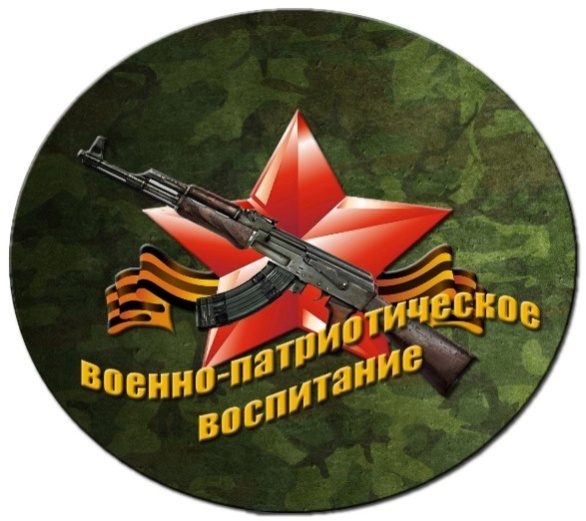 Директор МОУ «Сеготская школа»Т. В.ПисцоваПЛАНмесячника гражданско-патриотического воспитания«Святое дело – Родине служить!»2023-2024 учебный  год№ п/пМероприятиеДатаклассОтветственные1«Святое  дело-  Родине служить». Открытие Месячника,  оформление  стенда01.02.20231-9Классные руководители2День  воинской   славы  России:«Мы будем помнить»(Сталинградская битва)02.02.20241-9Классные руководители, учитель  истории3Час    чтения «Война  в  произведениях  литературы»В течение  месяца1-9 классУчителя  литературы4  День  памяти  юного героя-  антифашиста «Памяти юных героев».08.02.20241-5 классЯкимычева  Е.В.5Поездка  в   Пучежский  краеведческий   музей07.02.20245-8 клКлассные  руководители6Фотовыставка      «Выпускники школы  на  службе  Отечеству»  В течение  месяца1-9Классные  руководители7Выпуск  праздничных    газеты к Дню  защитника  Отечества01.02.2024 – 16.02.20245-9 классКлассные  руководители8Урок  мужества      «Служить  России суждено  тебе  и  мне». День  памяти  о  земляках, исполнявших  долг  перед  Отечеством12.02.20245-9Классные  руководители9Конкурс чтецов                   « Стихи  К.Бальмонта, поэтов Серебряного века и Ивановского края».15.02.2024г.1-9Учителя литературы10Конкурс рисунков« Мы  гордимся  защитниками  Отечества»В течение месяца1-9Петрова  Т.А.11Выставка – обзор книг«Воинской  славе, доблести  и  чести  посвящается»В течение  февраля1-9Якимычева  Е.В.12Посвящение  в Орлята России21.02.20241-4Советник  директора   по  воспитанию Якимычева  Е.В.13Спортивный праздник, посвященный Дню защитника Отечества«Русские  богатыри»20.02.20245-9 классПетрова  Т.А.14Акция «Открытка  солдату», поздравление  участников   СВО01.02.-.14.02.20241-7Петрова  Т.А.Якимычева  Е.В.Пелёвина  З.А.15День  российской  науки, 300-летие со  времени  основания  Российской   Академии  наук08.02.2024г.1-9Классные  руководители, советник  директора  16Мероприятия, посвященные Международному дню родного языка21.02.2024 1-9Классные руководители, советник  директора   по  воспитанию17Спортивные соревнования «Быстрее, выше, сильнее»По  согласованию1-4 классЯкимычева  Е.В.Пелёвина  З.А.Петрова  Т.А. 18 Праздничные мероприятия к Дню Защитника Отечества22.02.20241-9Классные руководители19Мастер - класс «Изготовление  подарков  к Дню  защитника  Отечества 01.02.2024 – 17.02.2024Сове т старшеклассников20Творческий  конкурс  «Дети  и  книги», посвящённый  130  со  дня  рождения   В.Бианки, 155 со  дня  рождения   И.А. Крылова В течение  февраля1-7 классПетрова  Т.А.Якимычева  Е.В.Пелёвина  З.А.Лобанова  Н.А.Наумова  Е.И.Гусева  О.Ю.